Light Duty Electric Vehicle and Charging Stations Form
Public Purpose Charge (SB 1149) Schools ProgramCONTACT INFORMATIONSchool District:     Contact Person and Title:     Mailing Address:     Phone:     E-mail: 	    Form Prepared By (if other than SD filling out form):Organization/Firm:      Contact Person and Title:     Mailing Address:     Phone:     E-mail:     Has fleet audit been completed and submitted to ODOE? 
(If not, then please see fleet audit details on SB 1149 Schools Program website)Electric Vehicle Charging Stations Only fill out this section if requesting SB 1149 funds for charging stations. Does the School District have any EVs currently? How many of what type? If not, what are the school district’s plans?Is there currently EV charging infrastructure? If so, please provide location, use details and type of chargers, etc.Number of chargers being requested for SB 1149 funds reimbursement:Make/model/type for each charger requested (DC Fast Charge, Level 2, dual pedestal, etc.):Please provide site location(s) of charging station(s) including facility name and/or address:Will the charging station be owned by the School District?  If not, then please list ownerWill the charging station be available for School District EVs, School District staff for personal vehicles and/or will it be available for public use? Please also estimate percent of use (e.g. 50% workplace, 40% staff, 10% public)Will the School District charge a fee for use of charger? Please specify if fee would apply to staff and/or public.Has the School District discussed infrastructure with electric provider? If so, any concerns, details that were discussed Will the charging station have its own electric meter with the School District’s electric provider account?  If not, then which electric bill/meter will the charging station be included with?Electric Vehicle Charging Stations CostsPlease provide total project cost estimate including details below.  If contractor estimate is provided with broken out details, then table below is not required if estimate is attached.Electric VehiclesWill the School District use the electric bus for student transportation of any kind? If so, then please work with the Oregon Department of Education on any rules/regulations/requirements for student transportation. ODE contact informationOnly fill out this section if requesting SB 1149 funds for light duty electric vehicle(s)Qualifying vehicles must have $50,000 MSRP or less.Number of vehicles being requested for SB 1149 funds reimbursement:Details on vehicle(s) requested:  If leasing, provide length of lease term:Will the School District be replacing an existing vehicle with the electric vehicle?  If so, then please provide information below to reference vehicle in fleet audit:SB 1149 Funds for Electric Vehicles and Charging StationsSB 1149 eligible amounts are not considered approved for reimbursement until after the School District has completed the fleet audit, the Light Duty Electric Vehicles and Charging Stations Form and submitted receipts and final cost documentation requesting reimbursement to ODOE.The SB 1149 eligible cost is valid through December 31, 2021 unless otherwise approved by ODOE.  Eligible costs will be re-evaluated for 2022.School District SavingsIf your School District is looking to replace a fleet vehicle with an electric vehicle or just add an electric vehicle to your fleet, this is what you might see for savings.Estimated Fuel Cost and GHG Emissions per Year: Estimated Fuel Savings
Gasoline to EV is $690 a yearDiesel to EV is $840 a year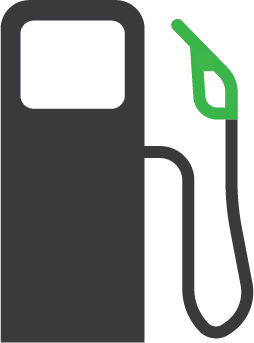 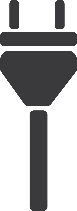 Estimated Greenhouse Gas Emissions Savings: Emission Savings from Gas to EV is 11,200 lbs CO2 a yearDiesel to EV is 7,100 lbs CO2 a year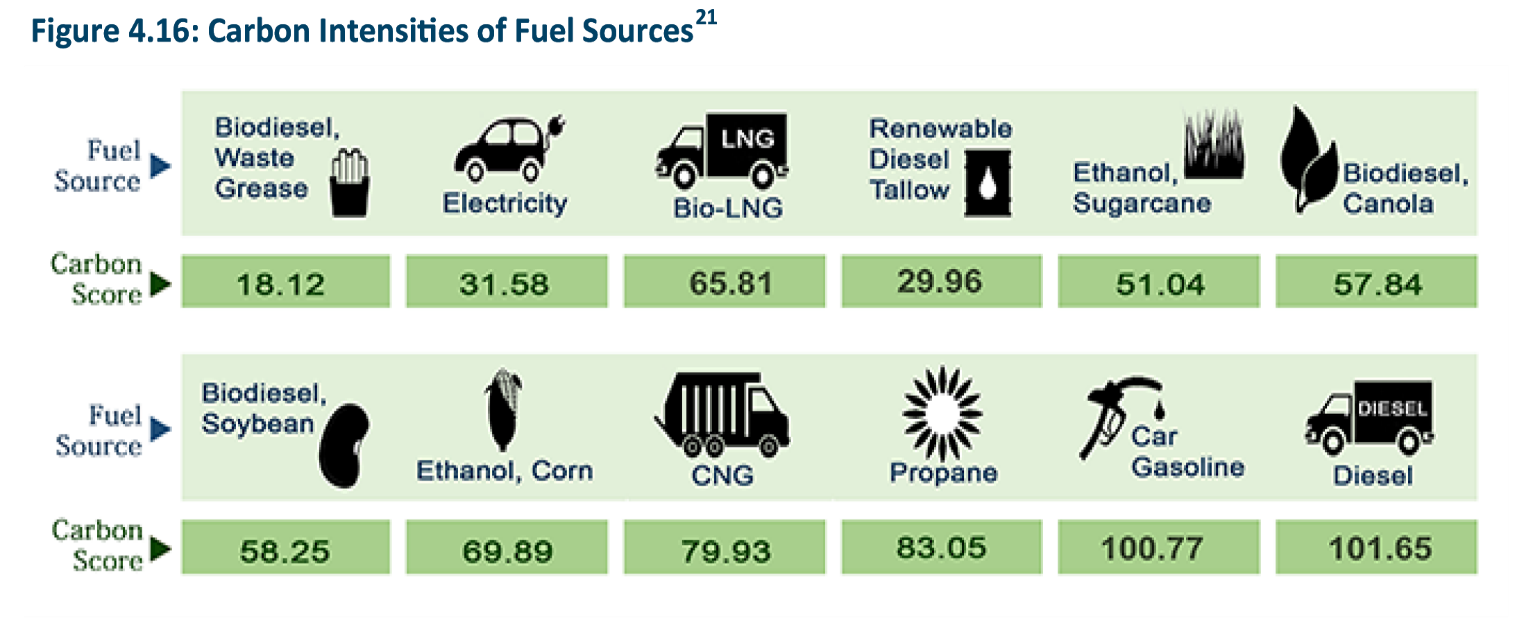 Equipment CostEquipment CostEquipment CostLabor CostLabor CostLabor CostLabor CostCharger TypeQtyUnitTotalHrs/Unit$/Hour$/UnitTotalTotal CostSubtotal Mater. & LaborDesign & Engineering costsSoftware costsPermitting feesAuxiliary equipment costs (wiring, conduit, breakers, disconnects, et.)Construction Costs (trenching, paving, etc.)Electrical installation costs (if separate from labor costs)Other costs:  Please specifyTotal Costs$VehicleMakeModelTypeYearBattery Size (kWh) Total Range (Miles)CostPurchase or Lease123456VehicleMakeModelTypeYear123SB 1149 Portion Eligible for Reimbursement for Charging StationsSB 1149 Portion Eligible for Reimbursement for Charging StationsLevel 1 or Level 2 ChargerFull cost for chargers is eligible for SB 1149 funds if located at an SB 1149 eligible School District owned property or facilityLevel 3 (DC Fast) ChargerEligibility of DC Fast Chargers will be reviewed by ODOE and determined based on need and costs.  Please make sure to provide details above pertaining to the use of the charger, why the District is requesting a DC Fast Charger and the estimated cost.SB 1149 Eligible Amount for Reimbursement for Light Duty VehiclesSB 1149 Eligible Amount for Reimbursement for Light Duty VehiclesBattery electric vehicle$20,000 (not to exceed 100% of cost with any other incentives, grants, etc.)Plug in hybrid electric vehicle$15,000 (not to exceed 100% of cost with any other incentives, grants, etc.) Fuel TypeFuel Efficiency** UnitPricePer unitPrice per mileAnnual MilesAnnual Fuel CostAnnual GHG Emissions lb of CO2 ***Gasoline27MPG$ 1.91Gallon$ 0.0715,000$1,05013,400Diesel32MPG$ 2.61Gallon$ 0.0815,000$1,2009,300EV100miles per charge$ 2.40Charge*$ 0.0215,000$3602,200* Estimate that each charge is 30 kWh and electricity average cost is $0.08 per kWh** Fuel rates from USDOE Alternative Fuels Data Center National Average prices.  MPG in calculation from Fuel Economy.gov which shows the average 2020 gas vehicle has 27 MPG with diesel vehicles approximately 20% more efficient**  CO2 emissions above come from using the average annual vehicle details above in Fuel Savings section of form as inputs within the US DOE Vehicle Cost Calculator. CO2 emissions are consistent with the Oregon DEQ emissions factors.* Estimate that each charge is 30 kWh and electricity average cost is $0.08 per kWh** Fuel rates from USDOE Alternative Fuels Data Center National Average prices.  MPG in calculation from Fuel Economy.gov which shows the average 2020 gas vehicle has 27 MPG with diesel vehicles approximately 20% more efficient**  CO2 emissions above come from using the average annual vehicle details above in Fuel Savings section of form as inputs within the US DOE Vehicle Cost Calculator. CO2 emissions are consistent with the Oregon DEQ emissions factors.* Estimate that each charge is 30 kWh and electricity average cost is $0.08 per kWh** Fuel rates from USDOE Alternative Fuels Data Center National Average prices.  MPG in calculation from Fuel Economy.gov which shows the average 2020 gas vehicle has 27 MPG with diesel vehicles approximately 20% more efficient**  CO2 emissions above come from using the average annual vehicle details above in Fuel Savings section of form as inputs within the US DOE Vehicle Cost Calculator. CO2 emissions are consistent with the Oregon DEQ emissions factors.* Estimate that each charge is 30 kWh and electricity average cost is $0.08 per kWh** Fuel rates from USDOE Alternative Fuels Data Center National Average prices.  MPG in calculation from Fuel Economy.gov which shows the average 2020 gas vehicle has 27 MPG with diesel vehicles approximately 20% more efficient**  CO2 emissions above come from using the average annual vehicle details above in Fuel Savings section of form as inputs within the US DOE Vehicle Cost Calculator. CO2 emissions are consistent with the Oregon DEQ emissions factors.* Estimate that each charge is 30 kWh and electricity average cost is $0.08 per kWh** Fuel rates from USDOE Alternative Fuels Data Center National Average prices.  MPG in calculation from Fuel Economy.gov which shows the average 2020 gas vehicle has 27 MPG with diesel vehicles approximately 20% more efficient**  CO2 emissions above come from using the average annual vehicle details above in Fuel Savings section of form as inputs within the US DOE Vehicle Cost Calculator. CO2 emissions are consistent with the Oregon DEQ emissions factors.* Estimate that each charge is 30 kWh and electricity average cost is $0.08 per kWh** Fuel rates from USDOE Alternative Fuels Data Center National Average prices.  MPG in calculation from Fuel Economy.gov which shows the average 2020 gas vehicle has 27 MPG with diesel vehicles approximately 20% more efficient**  CO2 emissions above come from using the average annual vehicle details above in Fuel Savings section of form as inputs within the US DOE Vehicle Cost Calculator. CO2 emissions are consistent with the Oregon DEQ emissions factors.* Estimate that each charge is 30 kWh and electricity average cost is $0.08 per kWh** Fuel rates from USDOE Alternative Fuels Data Center National Average prices.  MPG in calculation from Fuel Economy.gov which shows the average 2020 gas vehicle has 27 MPG with diesel vehicles approximately 20% more efficient**  CO2 emissions above come from using the average annual vehicle details above in Fuel Savings section of form as inputs within the US DOE Vehicle Cost Calculator. CO2 emissions are consistent with the Oregon DEQ emissions factors.* Estimate that each charge is 30 kWh and electricity average cost is $0.08 per kWh** Fuel rates from USDOE Alternative Fuels Data Center National Average prices.  MPG in calculation from Fuel Economy.gov which shows the average 2020 gas vehicle has 27 MPG with diesel vehicles approximately 20% more efficient**  CO2 emissions above come from using the average annual vehicle details above in Fuel Savings section of form as inputs within the US DOE Vehicle Cost Calculator. CO2 emissions are consistent with the Oregon DEQ emissions factors.* Estimate that each charge is 30 kWh and electricity average cost is $0.08 per kWh** Fuel rates from USDOE Alternative Fuels Data Center National Average prices.  MPG in calculation from Fuel Economy.gov which shows the average 2020 gas vehicle has 27 MPG with diesel vehicles approximately 20% more efficient**  CO2 emissions above come from using the average annual vehicle details above in Fuel Savings section of form as inputs within the US DOE Vehicle Cost Calculator. CO2 emissions are consistent with the Oregon DEQ emissions factors.